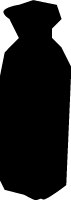 OTSUMAMI NEWS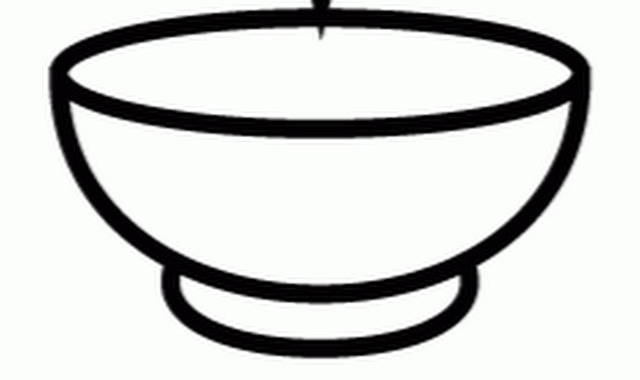 